According to a recent survey conducted by the National Center for Educational Statistics, more than one out of five students aged 12-18 reported being the victim of some form of bullying. Bullying can have devastating effects on its victims, even driving some of them to suicide.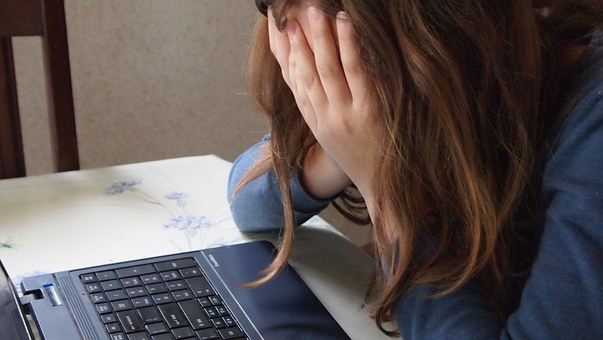 